Příloha č. 1 k čj. KRPA-242743-3/ČJ-2016-0000VZ-V 				         Počet listů: 10Technická specifikace vest balistických univerzálních pro skryté i vnější nošení NIJ IIIA NÁZEV MAJETKU" Vesta balistická univerzální pro skryté i vnější nošení NIJ IIIA"  Zadavatelem předpokládané množství je cca 170 kusů  vest balistických…
Skutečný počet  odebraných kusů  vest vyplyne z  nabídnuté jednotkové ceny vítězného uchazeče. 
Celkový maximální finanční limit pro toto výběrové řízení je stanoven na 2 380 000,00 Kč včetně DPH a je nepřekročitelný.
OZNAČENÍ KÓDU CPVCPV  35815100-1TECHNICKÝ POPIS VESTY:Vesta balistická ochranná univerzální NIJ IIIA je určena pro nošení pod i nad oděvem a uniformou, přičemž musí svému uživateli poskytovat balistickou ochranu, která je blíže specifikována v odstavci „balistická odolnost“. Instalace vesty do nošené podoby musí být rychlá, bez nutnosti pomoci druhé osoby. Vesta balistická univerzální pro skryté i vnější nošení NIJ IIIA musí poskytovat maximální balistickou ochranu (krytí plochy) trupu a umožňovat výškové i obvodové nastavení. Současně musí být zajištěn dostatečný uživatelský komfort pro dlouhodobé nošení vesty. Konstrukce vesty musí poskytnout dostatečnou volnost pohybu, nesmí vytvářet na těle záhyby a vystouplé hrany či okraje. Vesta musí odolávat podmínkám dlouhodobého nošení při vysokých i nízkých teplotách, odolávat vlhkosti a povětrnostním vlivům. Povlak vesty musí být z odolného materiálu, hladký a bez kovových materiálů. Vesta musí umožňovat snadné oblečení, pevné, přesné a stabilní upnutí podle tělesných parametrů v rozsahu celého velikostního sortimentu. Vesta musí poskytnout dostačenou volnost pohybu při všech činnostech policisty. Vesta musí splňovat maximální uživatelský komfort a umožnit dlouhodobé nošení (12 hodin) při výkonu služby policisty za dále uvedených klimatických podmínek.Vesta musí být z takového balistického materiálu, aby umožňoval dokonalé obepnutí těla bez výstupků. Materiál musí být ohebný, maximálně flexibilní a nesmí vznikat žádné otlaky na těle policisty při dlouhodobém nošení a to i v případě kdy policista bude nosit vestu v kombinaci s nosičem přídavných balistických panelů a kompletní služební výstrojí a výzbrojí. Vesta musí poskytovat maximální ochranu trupu (životně důležitých orgánů). Mechanismus zapínání vesty musí být proveden tak aby se zabránilo vyčnívání konstrukčních částí a mohlo dojít k jejich zachycení. Konstrukce zapínání musí být řešena zezadu dopředu. Spojení předního a zadního dílu vesty na bocích musí být pevné a nesmí docházet k jejich posunu, části na bocích musí přilnout na tělo a musí být i při zachování balistického překrytí bez výstupků a nerovnosti. Vesta musí být tvořena z předního a zadního dílu. Spojení vesty musí být pružné pomocí gumy a suchého zipu. Suchý zip se nesmí nacházet po celé ploše vesty, zejména v oblasti břicha. Zadavatel požaduje, aby byl suchý zip na vestě přišit nejméně 2 (dvěma) švy po celém obvodu suchého zipu. Vnější povlak vesty musí být hladký. Na jednom povlaku je požadována kapsa pro vložení přídavného balistického panelu. U této kapsy nesmí docházet k zachycení o vrchní vrstvy oblečení. Kapsa pro vložení přídavného balistického panelu musí mít rozměry 240 – 250 mm x 290 – 300 mm. Vnitřní materiál vesty musí umožňovat dostatečnou termoregulaci a musí být z odolného materiálu, zejména nezpůsobovat zachytávání za oděv.Povlak vesty i vyjímatelné balistické vložky musí být zřetelně označeny symbolem typu ochrany proti střelám „symbol palné zbraně“ a typovým štítkem. Typový štítek vesty nesmí být vidět při standardním používání. Údaje na tomto štítku musí být čitelné po celou dobu použitelnosti vesty.Zadavatel požaduje, aby byla možná bezplatná individuální úprava dodaných vest dle jeho potřeb, které vyplynou ze zkušeností z jejich užívání, maximálně však v objemu do 15% dodávky, a to do 3 měsíců od jejich dodání na žádost zadavatele.  Nejmenší zadavatelem akceptovaná celková plocha balistické ochrany a maximální přípustná hmotnost pro jednotlivé velikosti vesty balistické jsou uvedeny v tabulce:(Uchazeč v nabídce doloží způsob výpočtu a samotný výpočet chráněné plochy měkké balistické ochrany a celkové hmotnosti u nabízené vesty ve všech velikostech).Všechny balistické vložky musí být vyjímatelné. Balistická odolnost III A dle NIJ STD 0101.04 je požadována v celé ploše vesty s balistickou vložkou. Balistická vložka musí být v celé ploše vesty balistické.Požadovaná balistická ochrana musí být poskytnuta vpředu, vzadu i z boku - mezi přední a zadní částí vesty nesmí vzniknout mezi balistickou ochranou požadované odolnosti nezakryté místo. Při rozsahu velikostí uvedeném pro velikostní sortiment se požaduje překrytí předního a zadního dílu vesty  (balistické ochrany) v bočních částech. Balistická ochrana ramen (ramenních partií) je požadována. Zadavatel požaduje, aby všechny dodané balistické vesty byly vyrobeny z nových, dosud nepoužitých materiálů.Vesty balistické musí být vyrobeny bez kovových komponentů. Střih vesty balistické musí splňovat komfort nošení při standardním účelu použití a umožňovat bezproblémové ovládání motorového vozidla a výkon policejních činností. Zadavatel požaduje, aby uchazeč garantoval možnost dodání nabízené balistické vesty ochranné skryté NIJ IIIA v dále uvedeném velikostním sortimentu:Tabulka velikostíPozn.: V tabulce jsou uvedeny základní tělesné rozměry uživatelů jednotlivých velikostních skupin.Požadavky na materiálové složení - vnější tkanina:  Požadována je vysoká odolnost proti oděru a dlouhá životnost materiálu. Požadován je voděodolný materiál, proti průniku vody, lidského potu a rovněž materiál proti průniku UV záření. Toto zajištění musí být odolné i proti mechanickému opotřebení při časté výměně obalů. Vlastnosti materiálu musí zabezpečit bezproblémovou použitelnost po celou dobu životnosti balistických materiálů vesty. Materiál musí být takového charakteru a vesta tak tvarována, aby nedocházelo k jejímu posunu na těle zejména při sedu, prudkém pohybu, běhu a při vzpažení paží. V rámci posuzování a hodnocení vzorků bude věnována zvýšená pozornost elasticitě a flexibilitě materiálu, tělovému upínání vesty, pohodlí a účelnosti při jejím nošení, komfortu při sezení, běhu, simulovaném služebním zákroku a při překonání překážky. Na vnějším povrchu vesty nesmí docházet k zachycení vrchní vrstvy oblečení a musí být zaručena stálost povlaků při praní.  Požadavky na materiálové složení - vnitřní tkanina:Vnitřní strana povlaku vesty musí být z materiálu s antibakteriální úpravou s pevností v tahu (dle ČSN 80 0810) sloupek min. 550 N, řádek min. 500 N (přípustné použití materiálu s vyšší pevností). Požadováno je zajištění regulace teploty, odvod vlhkosti a prodyšnost. Použitý materiál a řešení musí zajistit uživateli „pocit sucha“ na těle v rozsahu deklarovaných klimatických podmínek a to i při dlouhodobém nošení (12 hodin). Vnitřní část vesty musí být antibakteriálně ošetřena k omezení pachu z lidského potu a musí umožňovat zachování hygieny (možnost praní, čištění). Vlastnosti použitého materiálu musí zabezpečit bezproblémovou použitelnost po celou dobu životnosti balistických materiálů vesty.  Zadavatel připouští i jiné řešení vnitřní strany povlaku vesty, pokud bude zajištěno splnění uvedených požadavků.Veškeré použité materiály, které mohou přicházet do přímého styku s pokožkou, musí být hygienicky /zdravotně/ nezávadné. Hygienickou nezávadnost všech těchto materiálů požaduje zadavatel doložit zkušebním protokolem akreditované zkušebny (laboratoře). Součástí dodávky každé vesty balistické musí být návod na její používání, skladování a údržbu v českém jazyce, 3 kusy obalu na balistický materiál z toho 2 kusy v černé barvě (z toho 1 kus musí být uzpůsoben na možné vložení přídavného balistického panelu) a 1 kus v bílé barvě a 1 kus transportního zavazadla v černé barvě. Ke každé balistické vestě musí být přiložen záruční list.Transportní zavazadlo musí mít zapínání na spirálové zdrhovadlo WS20 nebo obdobné, její vnitřní část musí být bez příček (kapes). Transportní zavazadlo musí být vybaveno našitou průsvitnou kapsou (okénkem) pro vložení štítku s údaji o uživateli vesty a vestě. Transportní zavazadlo musí být vyrobeno z materiálu s voděodolným zátěrem. Požadavky na materiál transportního zavazadla: 100% polyamid nebo polyester, úprava: voděodolný zátěr, plošná hmotnost: min. 220 g/ m2 (ČSN EN 12127), pevnost v tahu: osnova - min. 2100 N (ČSN EN ISO 13934-1), pevnost v tahu: útek - min. 1500 N (ČSN EN ISO 13934-1) Připuštěno je obdobné řešení. Transportní zavazadlo musí umožňovat rychlé a snadné vložení a vyjmutí vesty (velikost zavazadla, délka spirálového zdrhovadla).Záruční doba: Požaduje se záruční doba na balistickou vestu ochrannou a  transportní zavazadlo nejméně v délce 24 měsíců ode dne dodání. Uchazeč musí garantovat, že balistická vesta ochranná zajistí uvedenou balistickou odolnost min. 10 let od dodání.  Uchazeč uvede v nabídce požadavky na skladování, pokud mají vliv na délku záruční lhůty, rozsah poškození, při kterém je již vesta neopravitelná a podmínky pro provádění záručních a pozáručních oprav. Zároveň v nabídce uvede kontaktní osobu pro případný záruční servis. Charakteristika způsobu a prostředí použití vesty balistické: Vesta je používána při výcviku a policejní činnosti a činnostech souvisejících, v různých klimatických podmínkách v rozmezí teplot -20oC až 50oC, krátkodobě -30oC až 80oC, relativní vlhkost vzduchu může dosahovat až 95%.Balistická odolnost: U vesty balistické univerzální NIJ IIIA je uživatelem požadována základní balistická odolnost ve třídě NIJ IIIA, ověřená ve shodě s americkým standardem NIJ 0101.04. Požadován je balistický materiál, který zabezpečí splnění požadavku na třídu balistické odolnosti, ověřeného oprávněnou (akreditovanou) zkušebnou ve shodě se standardem NIJ 0101.04. Požadováno je i dodatečné zkoušení, jehož výsledky budou uvedeny v protokolu ze zkoušek (provedení dle podmínek stejné normy). Je požadována odolnost proti ráži 9mm Luger FMJ RN, hmotnost střely 8,2 g, rychlost střely 436 m/s, 44 Magnum SJHP, hmotnost střely 15,6 g, rychlost střely 436 m/s a dodatečně certifikován na odolnost v následujících kalibrech (6x na vzdálenost 6m): 9mm Makarov (9x18 mm) hmotnost střely 6,1 g FMJ, 7,62x25 Tokarev hmotnost střely 5,5 g FMJ, náboj 9x19 Dynamit Nobel AG Action 5 Výsledek ověření bude konstatován v protokolu ze zkoušek, výsledek testování doložen způsobem dle výše uvedeného požadavku na balistickou odolnost NIJ IIIA.Pozn.: Zadavatel bude akceptovat i variantu střeliva uvedeného pro zkoušení v ČR, použitého zkušebnou v cizině a naopak, jestliže je pro příslušnou zkušebnu jednodušeji opatřitelné.Požadovaná balistická odolnost musí být doložena dokumenty vydanými oprávněnou zkušebnou. Tato odolnost bude ověřována následně i namátkovým výběrem ze zahájené výroby dodávané výrobní série.Balistické vložky - vlastnosti, označování:Z důvodu požadavku na možnost skrytého nošení a uživatelský komfort je nutné zabezpečit maximální flexibilitu použitého materiálu a adaptaci vesty balistické na tělo uživatele (vesta balistická se musí přizpůsobit tvarům těla uživatele tak, aby její použití pod oděvem – triko, košile nebylo patrné). Při vyžadovaném vysokém uživatelském komfortu a spolehlivé funkci balistické ochrany v širokém rozsahu provozních teplot požaduje zadavatel provedení balistických vložek z k tomu účelu vhodné aramidové tkaniny. Základní balistická ochrana (vložky) musí být uzavřena nebo provedena tak, aby odolávala průniku slunečních paprsků a vody. Obal balistických vložek musí dostatečně odolávat podmínkám dlouhodobého nošení a používání i při vysokých a nízkých teplotách, odolávat vlhkosti a povětrnostním vlivům. Celková tloušťka měkké balistické vložky včetně obalu vložky nesmí překročit 10 mm (tloušťka měřena oprávněnou zkušebnou při ověřování balistické odolnosti). Povlak vesty balistické i všechny balistické vložky musí být zřetelně označeny symbolem typu ochrany proti střelám „symbol palné zbraně“ a typovým štítkem. Typový štítek vesty ochranné nesmí být vidět při standardním používání. Údaje uvedené na štítku musí zůstat čitelné po celou dobu použitelnosti vesty.Typový štítek vesty musí obsahovat následující údaje:druh a typ balistické vestyvelikost, výrobní číslo vesty balistické, viz vysvětlivka nížerok výroby vesty balistické pořadové číslo vesty balistické v dodané sérii,název a adresa výrobce vesty balistické, (ne dodavatele)hmotnost vesty balistické bez transportního zavazadla,plocha balistické ochrany vesty v cm2symboly k údržbě a ošetřováníprostor pro jméno uživatele.	Vysvětlivka pro výrobní číslo: výrobní číslo je 16-ti místné číslo, které se skládá z písmene „N“ vždy na prvním místě – znamená nákup, další 4 místa vyjádří měsíc a rok nákupu ve tvaru MMRR, na šestém místě vždy písmeno „Z“ znamená životnost a následují 4 místa vyjadřující měsíc a rok do konce garantované životnosti. Zbývajících 6 míst je vyčleněno pro výrobní číslo dodavatele. Příklad:   N1016Z1026000124  - nákup v říjnu 2016, životnost do října 2026, číslo 124, resp. 000124.Ochranné balistické vložky musí být označené samostatným štítkem, na kterém je uvedený výrobce balistického materiálu, třída balistické odolnosti, měsíc a rok výroby, doba životnosti a měsíc a rok, do kdy se poskytuje garance balistické odolnosti v tvaru MM/RRRR.Střih balistické vesty musí splňovat komfort nošení při standardním účelu použití a umožňovat bezproblémové ovládání motorového vozidla a výkon dalších policejních činností (použití donucovacích prostředků, střelbu). Střihem musí vyhovovat pohybovým potřebám a nošení výstroje a výzbroje potřebné pro výkon služby. Zadavatel požaduje, aby plnění požadavků kladených na vlastnosti materiálů použitých na výrobu transportního zavazadla uchazeč v nabídce doložil materiálovým listem výrobce použitých tkanin. V materiálovém listu musí být uvedeno minimálně: materiálové složení, plošná hmotnost a pevnost v tahu (osnova a útek) u materiálu použitého na výrobu nabízeného transportního zavazadla. Uvedené hodnoty musí splňovat minimálně požadavky zadání.Pokud uchazeč všechny uvedené parametry tkaniny nemůže tímto materiálovým listem doložit, předloží pro chybějící údaje doklad oprávněné zkušebny, obsahující jednoznačné prohlášení, že materiál použitý na výrobu nabízené tašky splňuje požadavky zadání.Pokud uchazeč ve své nabídce použije na výrobu transportního zavazadla materiály „obdobných vlastností“, musí předložit doklad oprávněné zkušebny, obsahující jednoznačné prohlášení, že materiál použitý na výrobu nabízené tašky splňuje požadavky zadání, tzn., že vlastnosti použitých materiálů jsou s požadavky zadání srovnatelné nebo lepší. Nejedná se o konkrétní značku, ale obecně o vestu balistickou, která musí splňovat technické, užitné a ostatní parametry a vlastnosti uvedené výše a v dalších bodech této technické specifikace. Pokud jsou v technické specifikaci uvedeny konkrétní materiály (např. pod obchodním názvem), připouští zadavatel použití i jiných obdobných materiálů, které budou garantovat přinejmenším stejné technické parametry a užitné vlastnosti výrobku.TECHNICKÉ PODMÍNKY A TECHNICKÉ KVALIFIKAČNÍ PŘEDPOKLADYPlatným protokolem o zkoušce provedené akreditovanou zkušebnou (laboratoří) uchazeč prokáže, že vesta balistická ochranná skrytá NIJ IIIA, předložená v rámci nabídky plní požadavek balistické odolnosti NIJ IIIA ověřené ve shodě se standardem NIJ 0101.04. Požadováno je i dodatečné zkoušení, jehož výsledky budou uvedeny v protokolu ze zkoušek (provedení dle podmínek stejné normy) pro střelivo: 9mm Luger FMJ RN, hmotnost střely 8,2 g, rychlost střely 436 m/s, 44 Magnum SJHP, hmotnost střely 15,6 g, rychlost střely 436 m/s a dodatečně certifikován na odolnost v následujících kalibrech (6x na vzdálenost 6m): 9mm Makarov (9x18 mm) hmotnost střely 6,1 g FMJ, 7,62x25 Tokarev hmotnost střely 5,5 g FMJ, náboj 9x19 Dynamit Nobel AG Action 5. Zadavatel požaduje v rámci dodatečného testování odolnosti podle normy pouze ověření balistických vlastností vesty uvedeným dodatečným střelivem. Výsledek ověření bude konstatován v protokolu ze zkoušek, výsledek testování doložen způsobem dle výše uvedeného požadavku na balistickou odolnost NIJ IIIA.Hygienickou nezávadnost všech materiálů, které mohou přijít do styku s pokožkou uživatele, požaduje zadavatel doložit zkušebním protokolem akreditované zkušebny (laboratoře). Požadováno je jednoznačné prohlášení oprávněné zkušebny, potvrzující, že materiály, které mohou přijít do přímého styku s pokožkou uživatele, jsou zdravotně nezávadné. (V rámci testování a zkoušení v ČR rozsah dílčích zkoušek nepřesahuje požadavky dle metodiky AHEM 3/2000). *) AHEM = Acta hygienica, epidemiologica et microbiologica - vydáno MZdr ČR, č. 3/2000 obsahuje „Metodické doporučení SZÚ č. 1/2000 k posuzování výrobků, které přicházejí do přímého styku s lidským organismem prostřednictvím kůže, případně sliznic“	Splnění podmínek zadání v oblasti požadovaných vlastností pro materiálové složení požaduje zadavatel pro konkrétní výrobek, předkládaný v rámci nabídky do soutěže prokázat jednoznačným prohlášením a zkušebním protokolem autorizované, certifikované zkušebny, potvrzující požadované vlastnosti použitých materiálů, včetně hygienické nezávadnosti materiálů přicházejících do přímého styku s pokožkou a antibakteriální úpravy.  Uchazeč musí doložit materiálové listy od výrobců použitých vnitřních a vnějších tkanin a balistických materiálů včetně přesného popisu složení balistických vložek (počet vrstev, materiál nebo materiály jednotlivých vrstev a jejich plošnou hmotnost).Vzhledem k jednoznačnému požadavku na doklady vystavené od akreditované zkušebny zadavatel požaduje i doklad /neověřenou kopii dokladu/ o akreditaci zkušebny, která provedla příslušné zkoušky.    Všechny vyžádané písemné podklady, protokoly /certifikáty/ je požadováno předložit v originálu nebo v dalším výtisku s platností originálu v českém jazyce nebo v cizojazyčném originálu včetně překladu do češtiny. Pozn.: Zadavatel požaduje, aby vystavené protokoly, certifikáty byly platné a obsahem a závěrem odpovídaly zkoušení /testování/ stejného předmětu, který uchazeč předkládá v nabídce.  Etikety, štítky i natištěné nápisy musí být čitelné a stálobarevné, s písmem, které je údržbou a používáním za obvyklých podmínek neodstranitelné po celou dobu životnosti. Popis je požadován v ČJ.SPECIFICKÉ POŽADAVKYUchazeč v rámci nabídky předloží jednu úplnou vestu balistickou velikosti dle TS jako soutěžní vzorek. Vzorek typovými štítky neoznačovat. Typové štítky dodat samostatně.Uchazeč bere na vědomí, že soutěžní vzorek bude v rámci činnosti komise pro posouzení a hodnocení nabídek použit v rozsahu posuzovaných vlastností k posouzení jednotlivými zástupci uživatelů (členy komise, případně i přizvanými odborníky).V rámci posouzení nabídek ověří hodnotící komise (případně i přizvaní odborníci) na každém soutěžním vzorku v nabídce deklarované splnění všech požadavků zadávací dokumentace s výjimkou vlastností a parametrů, dokladovaných oprávněnými zkušebnami. Do dalšího hodnocení nabídek (podle hodnotícího kritéria „nejnižší nabídková cena v Kč bez DPH“) postoupí pouze nabídky těch uchazečů, u kterých nebude v rámci praktického posouzení předložených vzorků zjištěno nesplnění požadavků, které jsou uvedeny v zadávací dokumentaci a které tedy budou shledány vyhovujícími požadavkům na výkon služby.Uchazeč bere na vědomí, že v rámci praktického posouzení mohou být soutěžní vzorky vest balistických zkoušeny v rozsahu požadavků technické specifikace a může dojít k jejich poškození. V tomto případě uchazečům nebude poskytnuta žádná náhrada finanční ani materiálová.Zadavatel z důvodu bezpečnosti a anonymity hodnocení nepřipouští účast zástupců jednotlivých uchazečů při posuzování předložených vzorků.Po skončení životnosti vest balistických, tj. po uplynutí 10 let od převzetí dodávky, zavazuje se vítězný uchazeč k bezúplatné ekologické likvidaci jím dodaných balistických vest (až do výše celého dodaného množství). Bezúplatnou ekologickou likvidaci se zavazuje provést na výzvu odběratele k převzetí dodaných vest balistických z místa plnění. O převzetí vest balistických k ekologické likvidaci je povinen vyhotovit písemné potvrzení. Pokud by před uplynutím této lhůty došlo k zániku, likvidaci firmy nebo změnám vlastníka či jiným změnám, majícím vliv na plnění tohoto závazku, zavazuje se uchazeč o těchto skutečnostech v nejkratším možném termínu informovat odběratele a plnění podmínky bezúplatné ekologické likvidace balistických ochranných prostředků smluvně zajistit na své náklady u jiné organizace.Spolu s nabídkou předloží uchazeč: tabulku základních rozměrů balistických vložek dle tohoto vzoru:Tabulku skutečné plochy balistické ochrany a hmotnosti vest balistickýchK provádění kontroly jakosti a balistické odolnosti v průběhu plnění poskytne vítězný uchazeč (dodavatel) na vyžádání bezplatně nad rozsah objemu dodávek náhradu za namátkou vybraný vzorek 1 ks.ZPŮSOB POŽADOVANÉ KONTROLY JAKOSTIPři přejímce v místě dodání (plnění) bude kupující provádět vizuální kontrolu úplnosti dodávky, kvality materiálu a provedení, kontrolu úplnosti požadovaného označení a dodaného velikostního sortimentu dle kupní smlouvy. Ve sporných případech bude požadované provedení posuzováno dle uchazečem předloženého soutěžního vzorku.Pověřený zástupce kupujícího může rozhodnout o provedení namátkové kontrolní zkoušky balistické odolnosti dodávaných balistických vest, případně namátkové zkoušky dodržení konstrukce balistických vest na nahodile vybraném vzorku.Namátková kontrolní zkouška jakosti nebo balistické odolnosti se v tomto případě provede na namátkou vybraném vzorku balistické vesty z realizované dodávky. Namátkové ověření balistické odolnosti NIJ IIIA ve shodě se standardem NIJ 0101.04 provede vždy akreditovaná zkušebna. Ověření balistické odolnosti akreditovanou zkušebnou v případě nevyhovujícího výsledku jde finančně k tíži prodávajícího, v případě výsledku vyhovujícího k tíži kupujícího. Za vyhovující je zkouška považována v případě, že závěr akreditované zkušebny jednoznačně potvrdí, že předložený vzorek splňuje požadovanou balistickou odolnost ve shodě se standardem NIJ 0101.04 a to včetně proti všem uvedeným střelám, tak jak je specifikováno v článku 7 této technické specifikace. Pokud je výsledek namátkové zkoušky nevyhovující, odebere pověřený zástupce kupujícího z celé dodávky dvojnásobný počet vzorků (1 ks výrobního čísla co nejbližšího původnímu zkoušenému vzorku a 1 ks nahodilý výběr z celé dodávky). Pokud je nevyhovující výsledek zkoušení u kteréhokoliv vzorku ze dvou předložených, považuje se celá dodávka balistických vest za nevyhovující a bude vrácena prodávajícímu. O namátkové zkoušce dodržení konstrukce balistické ochranné vesty na nahodile vybraném vzorku může být rozhodnuto v případě jakékoli pochybnosti o kvalitě a provedení (jednotnosti provedení) balistických ochranných vest. Zkoušku provede akreditovaná zkušebna porovnáním se soutěžním vzorkem. Ověření plnění požadavků na kvalitu a provedení vesty akreditovanou zkušebnou v případě nevyhovujícího výsledku jde finančně k tíži prodávajícího, v případě výsledku vyhovujícího k tíži kupujícího. Za vyhovující je zkouška považována v případě, že akreditovaná zkušebna potvrdí úplnou shodu zkoumaného vzorku se vzorkem soutěžním.Při nevyhovujícím výsledku zkoušky dodržení konstrukce, vztaženém k balistické odolnosti, který může ovlivnit bezpečnost uživatele, bude postupováno obdobně, jako při nevyhovujícím výsledku namátkové zkoušky balistické odolnosti včetně důsledků. Při nevyhovujícím výsledku zkoušky dodržení konstrukce, jejíž závěry lze prostým porovnáním, přeměřením ověřit u celé dodávky, budou vadné výrobky reklamovány.  Vrácení dodávky:V případě, že kupující vrátí celou dodávku jako nevyhovující, zavazuje se prodávající provést náhradní plnění v termínu do 30 dnů od vrácení dodávky. V rámci náhradního plnění budou dodány balistické vesty nové, splňující všechny požadované parametry zadání, v množství a velikostech dle původního požadavku. V případě připuštění náhradního plnění je povinen uchazeč prokázat způsob pořízení vstupních materiálů pro výrobu nové dodávky.K zapracování do zadávací dokumentace:Uchazeč v nabídce uvede nabídkovou cenu za jednu vestu balistickou s transportním zavazadlem (bez ohledu na velikost) s DPH a bez DPH. Zadavatel požaduje, aby v době před podpisem kupní smlouvy vítězný uchazeč umožnil vhodným způsobem precizovat určení požadovaných velikostí, např. zápůjčkou okrajových velikostí, zápůjčkou rozměrových modelů apod. DALŠÍ POŽADAVKY  Na všech účetních a evidenčních dokladech, včetně kupní smlouvy, musí být přesné pojmenování nakupovaného majetku tj.:"Vesta balistická skrytá NIJ IIIA “. Za tímto názvem může být označena velikost ve tvaru např. „S - 44“, „M - 48“,  „L - 52“, „XL - 56“, „XXL - 60“ a jiné.velikostNejmenší možná plocha balistické ochrany vesty v cm2Nejvyšší přípustná hmotnost vesty v kg včetně obaluS2 5801,85M3 0002,29L3 3802,55XL3 7802,80XXL4 2303,20Označení velikostiEvropské značeníVýškapostavy cmObvod hrudníku cmObvodpasu cmS44166 - 17086 - 9074 - 78S46168 - 17390 - 9478 - 82M48171 - 17694 - 9882 - 86M50174 - 179  98 - 10286 - 90L52177 - 182102 - 10690 - 95 L54180 - 186106 - 11095 - 100XL56182 - 186110 - 114100 - 105XL58184 - 188114 - 118105 - 110XXL60185 - 189118 - 122110 - 115XXL62187 - 191122 - 129115 - 120Označení velikostiEvropské značeníVýškapostavy cmObvod hrudníku cmObvodpasu cmL52177 - 182102 - 10690 - 95 velikostEvropské značeníPřední dílA (mm)Přední díl B (mm)Přední dílC (mm)Zadní dílA (mm)Zadní dílB (mm)Zadní dílC (mm)S4446M4850L5254XL5658XXL6062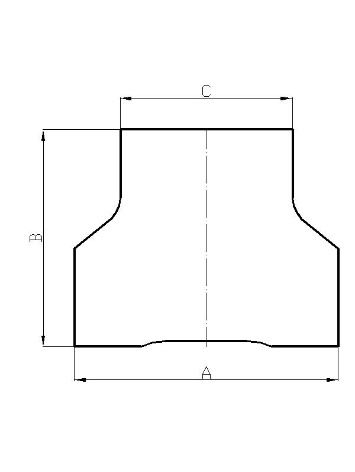 Rozměry A, B a C, které uvede uchazeč  v tabulce pro přední a zadní díl samostatně, jsou pro danou velikost vesty nejmenší přípustné rozměry balistické ochranné vložky, zavařené do ochranného obalu.Rozměry A, B a C uvede uchazeč v mmRozměr C je měřen v nejužším místě horní části balistické ochranné vložky.velikostSkutečná plocha balistické ochrany vesty v cm2Skutečná hmotnost vesty v kgdámskáSMLXLXXL